Complete this form and upload it into the Plan of Study – Part I available in your Grad Rebel Gateway student portal. Once submitted, the form will route electronically for signatures. Upon approval by the Graduate College, a final copy of the form will be emailed to your Rebelmail account.Refer to the 2020-21 Graduate Catalog for degree requirements:https://catalog.unlv.edu/preview_program.php?catoid=31&poid=9446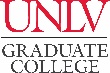 PLAN OF STUDY - Part IIGRADUATE CERTIFICATE IN SOCIAL JUSTICE STUDIES2020-21CatalogCOURSE REQUIREMENTSRequired Courses - 3 CreditsRequired Courses - 3 CreditsRequired Courses - 3 CreditsRequired Courses - 3 CreditsRequired Courses - 3 CreditsRequired Courses - 3 CreditsRequired Courses - 3 CreditsRequired Courses - 3 CreditsCOURSE(Prefix & #)CREDITSGRADE (if completed)TERM(Taken/anticipated)SUBSTITUTION/TRANSFER (if applicable)SUBSTITUTION/TRANSFER (if applicable)SUBSTITUTION/TRANSFER (if applicable)SUBSTITUTION/TRANSFER (if applicable)COURSE(Prefix & #)CREDITSGRADE (if completed)TERM(Taken/anticipated)COURSECREDITSGRADEINSTITUTIONCME 700Additional Required Courses - 6 CreditsChoose One (1) 600 level or above WMST, AAS, AIS, AUS, LAS, IDS course focused on social justice (i.e., race and ethnic relations, social stratification, social movements/social change, political sociology, gender and sexual politics, etc.). Choose One (1) 600 level or above Sociology course focused on social justice (i.e., race and ethnic relations, social stratification, social movements/social change, political sociology, etc.). The Sociology and IGES courses selected to fulfill these additional required course credits cannot be applied to also fulfill the elective course credits delineated in the catalog program page (link above).Additional Required Courses - 6 CreditsChoose One (1) 600 level or above WMST, AAS, AIS, AUS, LAS, IDS course focused on social justice (i.e., race and ethnic relations, social stratification, social movements/social change, political sociology, gender and sexual politics, etc.). Choose One (1) 600 level or above Sociology course focused on social justice (i.e., race and ethnic relations, social stratification, social movements/social change, political sociology, etc.). The Sociology and IGES courses selected to fulfill these additional required course credits cannot be applied to also fulfill the elective course credits delineated in the catalog program page (link above).Additional Required Courses - 6 CreditsChoose One (1) 600 level or above WMST, AAS, AIS, AUS, LAS, IDS course focused on social justice (i.e., race and ethnic relations, social stratification, social movements/social change, political sociology, gender and sexual politics, etc.). Choose One (1) 600 level or above Sociology course focused on social justice (i.e., race and ethnic relations, social stratification, social movements/social change, political sociology, etc.). The Sociology and IGES courses selected to fulfill these additional required course credits cannot be applied to also fulfill the elective course credits delineated in the catalog program page (link above).Additional Required Courses - 6 CreditsChoose One (1) 600 level or above WMST, AAS, AIS, AUS, LAS, IDS course focused on social justice (i.e., race and ethnic relations, social stratification, social movements/social change, political sociology, gender and sexual politics, etc.). Choose One (1) 600 level or above Sociology course focused on social justice (i.e., race and ethnic relations, social stratification, social movements/social change, political sociology, etc.). The Sociology and IGES courses selected to fulfill these additional required course credits cannot be applied to also fulfill the elective course credits delineated in the catalog program page (link above).Additional Required Courses - 6 CreditsChoose One (1) 600 level or above WMST, AAS, AIS, AUS, LAS, IDS course focused on social justice (i.e., race and ethnic relations, social stratification, social movements/social change, political sociology, gender and sexual politics, etc.). Choose One (1) 600 level or above Sociology course focused on social justice (i.e., race and ethnic relations, social stratification, social movements/social change, political sociology, etc.). The Sociology and IGES courses selected to fulfill these additional required course credits cannot be applied to also fulfill the elective course credits delineated in the catalog program page (link above).Additional Required Courses - 6 CreditsChoose One (1) 600 level or above WMST, AAS, AIS, AUS, LAS, IDS course focused on social justice (i.e., race and ethnic relations, social stratification, social movements/social change, political sociology, gender and sexual politics, etc.). Choose One (1) 600 level or above Sociology course focused on social justice (i.e., race and ethnic relations, social stratification, social movements/social change, political sociology, etc.). The Sociology and IGES courses selected to fulfill these additional required course credits cannot be applied to also fulfill the elective course credits delineated in the catalog program page (link above).Additional Required Courses - 6 CreditsChoose One (1) 600 level or above WMST, AAS, AIS, AUS, LAS, IDS course focused on social justice (i.e., race and ethnic relations, social stratification, social movements/social change, political sociology, gender and sexual politics, etc.). Choose One (1) 600 level or above Sociology course focused on social justice (i.e., race and ethnic relations, social stratification, social movements/social change, political sociology, etc.). The Sociology and IGES courses selected to fulfill these additional required course credits cannot be applied to also fulfill the elective course credits delineated in the catalog program page (link above).Additional Required Courses - 6 CreditsChoose One (1) 600 level or above WMST, AAS, AIS, AUS, LAS, IDS course focused on social justice (i.e., race and ethnic relations, social stratification, social movements/social change, political sociology, gender and sexual politics, etc.). Choose One (1) 600 level or above Sociology course focused on social justice (i.e., race and ethnic relations, social stratification, social movements/social change, political sociology, etc.). The Sociology and IGES courses selected to fulfill these additional required course credits cannot be applied to also fulfill the elective course credits delineated in the catalog program page (link above).COURSE(Prefix & #)CREDITSGRADE (if completed)TERM(Taken/anticipated)SUBSTITUTION/TRANSFER (if applicable)SUBSTITUTION/TRANSFER (if applicable)SUBSTITUTION/TRANSFER (if applicable)SUBSTITUTION/TRANSFER (if applicable)COURSE(Prefix & #)CREDITSGRADE (if completed)TERM(Taken/anticipated)COURSEElective Courses - 9 CreditsChoose from the catalog program page list of elective courses (see catalog link above), with no more than 6 credits in the same content area:Elective Courses - 9 CreditsChoose from the catalog program page list of elective courses (see catalog link above), with no more than 6 credits in the same content area:Elective Courses - 9 CreditsChoose from the catalog program page list of elective courses (see catalog link above), with no more than 6 credits in the same content area:Elective Courses - 9 CreditsChoose from the catalog program page list of elective courses (see catalog link above), with no more than 6 credits in the same content area:Elective Courses - 9 CreditsChoose from the catalog program page list of elective courses (see catalog link above), with no more than 6 credits in the same content area:Elective Courses - 9 CreditsChoose from the catalog program page list of elective courses (see catalog link above), with no more than 6 credits in the same content area:Elective Courses - 9 CreditsChoose from the catalog program page list of elective courses (see catalog link above), with no more than 6 credits in the same content area:Elective Courses - 9 CreditsChoose from the catalog program page list of elective courses (see catalog link above), with no more than 6 credits in the same content area:Elective Courses - 9 CreditsChoose from the catalog program page list of elective courses (see catalog link above), with no more than 6 credits in the same content area:Elective Courses - 9 CreditsChoose from the catalog program page list of elective courses (see catalog link above), with no more than 6 credits in the same content area:Elective Courses - 9 CreditsChoose from the catalog program page list of elective courses (see catalog link above), with no more than 6 credits in the same content area:COURSE(Prefix & #)COURSE(Prefix & #)CREDITSCREDITSGRADE (if completed)TERM(Taken/anticipated)SUBSTITUTION/TRANSFER (if applicable)SUBSTITUTION/TRANSFER (if applicable)SUBSTITUTION/TRANSFER (if applicable)SUBSTITUTION/TRANSFER (if applicable)SUBSTITUTION/TRANSFER (if applicable)COURSE(Prefix & #)COURSE(Prefix & #)CREDITSCREDITSGRADE (if completed)TERM(Taken/anticipated)COURSETOTAL CREDITS* Minimum credits required for graduation = 18* Minimum credits required for graduation = 18* Minimum credits required for graduation = 18* Minimum credits required for graduation = 18* Minimum credits required for graduation = 18* Minimum credits required for graduation = 18* Minimum credits required for graduation = 18GRADUATION POLICIESA minimum of 50 percent of the degree program must be 700-level courses excluding thesis, dissertation, or professional/scholarly paper. Individual departments may require more than the Graduate College minimum.Courses used to fulfill requirements for one degree may not be used toward another degree. A candidate for an advanced degree or graduate certificate must have a minimum Graduate Program Grade Point Average of 3.00 to be eligible to graduate or receive the certificate.Refer to the Graduate Catalog for all Academic, Transfer Credit, and program-related policies and requirements.